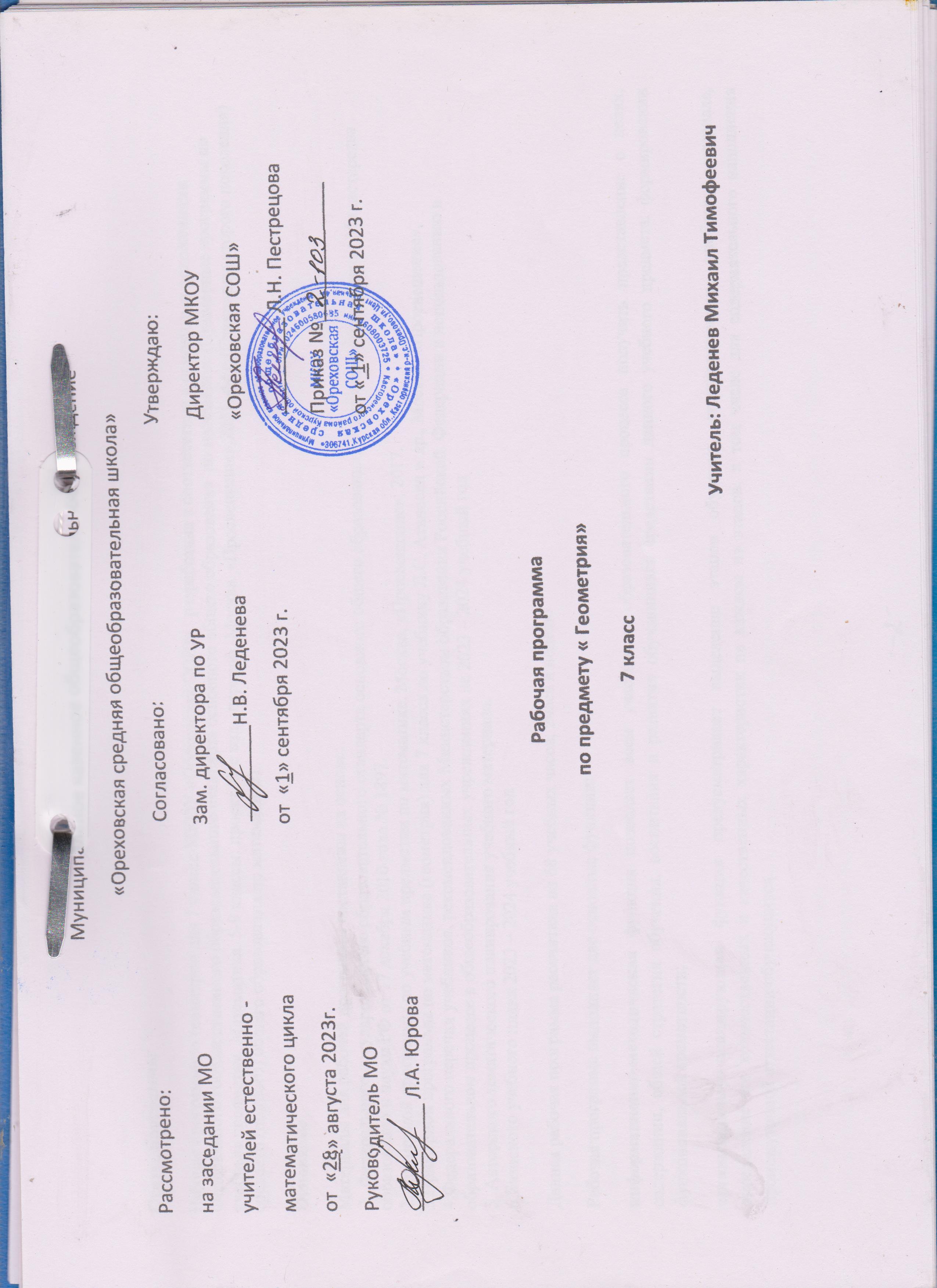 Пояснительная запискаСтатус программы 											Рабочая программапо геометрии для 7 класса МКОУ «Ореховская СОШ»   разработана в соответствии с основными положениями Федерального государственного образовательного стандарта основного общего образования  по математике (Примерные программы по учебным предметам. Математика. 5-9 классы: проект.-3-е изд., перераб.-Москва. «Просвещение»,2011.-64 с.(Стандарты второго поколения)  среднего (полного) общего образования по математике).								Основание													Материалы для рабочей программы составлены на основе:                                   		 1. Федерального государственного образовательного стандарта основного общего образования,  утвержденного приказом Министерства образования и науки РФ от 17 декабря 2010 года № 1897.      2. Примерной программы по учебным предметам по математике. Москва, «Просвещение», 2017.  3.Примерной программы по математике (геометрия) для 7 класса по учебнику Л.С. Атанасян и др., Москва, «Просвещение»,	4.Федерального перечня учебников, рекомендованных Министерством образования Российской  Федерации к использованию в образовательном процессе в общеобразовательных учреждениях на 2023 – 2024 учебный год							5. Авторского тематического планирования учебного материала. 		6.Базисного учебного плана 2023 – 2024 учебный год	Данная рабочая программа рассчитана на 68 учебных часов, 2часа в неделю			Рабочая программа выполняет две основные функции:					информационно-методическая функция позволяет всем участникам образовательного процесса получить представление о целях, содержании, общей стратегии обучения, воспитания и развития обучающихся средствами данного учебного предмета; формировании функциональной грамотности;						организационно-планирующая функция предусматривает выделение этапов обучения, структурирование учебного материала, определение его количественных и качественных характеристик на каждом из этапов, в том числе для содержательного наполнения         промежуточной аттестации обучающихся.Общая характеристика учебного предметаГеометрия — один из важнейших компонентов математического образования, необходимый для приобретения конкретных знаний о пространстве и практически значимых умений, формирования языка описания объектов окружающего мира, для развития пространственного воображения и интуиции, математической культуры, для эстетического воспитания обучающихся. Изучение геометрии вносит вклад в развитие логического мышления, в формирование понятия доказательства.													Таким образом, в ходе освоения содержания курса учащиеся получают возможность: развить представление о числе и роли вычислений в человеческой практике; сформировать практические навыки выполнения устных, письменных, инструментальных вычислений, развить вычислительную культуру; развить пространственные представления и изобразительные умения, освоить основные факты и методы планиметрии, познакомиться с простейшими пространственными телами и их свойствами;получить представления о статистических закономерностях в реальном мире и о различных способах их изучения, об особенностях выводов и прогнозов, носящих вероятностный характер;	развить логическое мышление и речь – умения логически обосновывать суждения, проводить несложные систематизации, приводить примеры и контрпримеры, использовать различные языки математики (словесный, символический, графический) для иллюстрации, интерпретации, аргументации и доказательства;	сформировать представления об изучаемых понятиях и методах как важнейших средствах математического моделирования реальных процессов и явлений.								Цели обучения             Обучение математике в основной школе направлено на достижение следующих целей:		1. В направлении личностного развития:				*  развитие логического и критического мышления, культуры речи, способности к умственному эксперименту;		*  формирование у учащихся интеллектуальной честности и объективности, способности к преодолению мыслительных стереотипов, вытекающих из обыденного опыта;	*  воспитание качеств личности, обеспечивающих социальную мобильность, способность принимать самостоятельные решен*  развитие интереса к математическому творчеству и математических способностей;*   формирование представлений о математике как части общечеловеческой культуры, о значимости математики в развитии цивилизации и современного общества.				2. В метапредметном направлении:                                                                                                                  * формирование представлений о математике как части общечеловеческой культуры, о значимости математики в развитии цивилизации и современного общества;* развитие представлений о математике как форме описания и методе познания действительности, создание условий для приобретения первоначального опыта математического моделирования;* формирование общих способов интеллектуальной деятельности, характерных для математики и являющихся основой познавательной культуры, значимой для различных сфер человеческой деятельности.										3. В предметном направлении:				*  овладение математическими знаниями и умениями, необходимыми для продолжения обучения в старшей школе или иных общеобразовательных учреждениях, изучения смежных дисциплин, применения в повседневной жизни;                                                                                                      *  создание фундамента для математического развития, формирования механизмов мышления, характерных для математической деятельности. 				Планируемые результаты освоения учебного предмета				Изучение математики в основной школе дает возможность обучающимся достичь следующих результатов развития:				            Личностные, метапредметные и предметные результаты освоения предмета	Программа обеспечивает достижения следующих результатов освоения образовательной программы основного общего образования:								личностные:*формирование ответственного отношения к учению, готовности и способности обучающихся к саморазвитию и самообразованию на основе мотивации к обучению и познанию, выбору дальнейшего образования на базе ориентировки в мире профессий и профессиональных предпочтений, осознанному построению индивидуальной образовательной траектории с учетом устойчивых познавательных интересов;*формирование целостного мировоззрения, соответствующего современному уровню развития науки и общественной практики;                                                                                                                            * формирование коммуникативной компетентности и общении и сотрудничестве со сверстниками, старшими и младшими в образовательной, общественно полезной, учебно-исследовательской, творческой и других видах деятельности;* умение ясно, точно, грамотно излагать свои мысли в устной и письменной речи, понимать смысл поставленной задачи, выстраивать аргументацию, приводить примеры и контрпримеры;* критичность мышления, умение распознавать логически некорректные высказывания, отличать гипотезу от факта;                                                                                                                                               * креативность мышления, инициативу, находчивость, активность при решении геометрических задач;* умение контролировать процесс и результат учебной математической деятельности;                                 * способность к эмоциональному восприятию математических объектов, задач, решений, рассуждений;						метапредметные:										регулятивные универсальные учебные действия:* умение самостоятельно планировать альтернативные пути достижения целей, осознанно выбирать наиболее эффективные способы решения учебных и познавательных задач;* умение осуществлять контроль по результату и способу действия на уровне произвольного внимания и вносить необходимые коррективы;* умение адекватно оценивать правильность или ошибочность выполнения учебной задачи, ее объективную трудность и собственные возможности ее решения;                                                                      * понимание сущности алгоритмических предписаний и умение действовать в соответствии с предложенным алгоритмом;* умение самостоятельно ставить цели, выбирать и создавать алгоритмы для решения учебных математических проблем;* умение планировать и осуществлять деятельность, направленную на решение задач исследовательского характера;		познавательные универсальные учебные действия:* осознанное владение логическими действиями определения понятий, обобщения, установления аналогий, классификации на основе самостоятельного выбора оснований и критериев, установления родовидовых связей;                                                                                                                           * умение устанавливать причинно-следственные связи, строить логическое рассуждение, умозаключение (индуктивное, дедуктивное и по аналогии) и выводы;* умение создавать, применять и преобразовывать знаково-символические средства, модели и схемы для решения учебных и познавательных задач;* формирование и развитие учебной и общепользовательской компетентности в области использования информационно-коммуникационных технологий (ИКТ-компетентности);* формирование первоначальных представлений об идеях и о методах математики как универсальном языке науки и техники, средстве моделирования явлений и процессов;* умение видеть математическую задачу в контексте проблемной ситуации в других дисциплинах, в окружающей жизни;* умение находить в различных источниках информацию, необходимую для решения математических проблем, и представлять ее в понятной форме; принимать решение в условиях неполной и избыточной, точной и вероятностной информации;* умение понимать и использовать математические средства наглядности (рисунки, чертежи, схемы и др.) для иллюстрации, интерпретации, аргументации;* умение выдвигать гипотезы при решении учебных задач и понимать необходимость их проверки;* умение применять индуктивные и дедуктивные способы рассуждений, видеть различные стратегии решения задач;	коммуникативные универсальные учебные действия:* умение организовывать учебное сотрудничество и совместную деятельность с учителем и сверстниками: определять цели, распределять функции и роли участников, общие способы работы;* умение работать в группе: находить общее решение и разрешать конфликты на основе согласования позиций и учета интересов;* слушать партнера;* формулировать, аргументировать и отстаивать свое мнение;					предметные:* овладение базовым понятийным аппаратом по основным разделам содержания; представление об основных изучаемых понятиях (геометрическая фигура, величина) как важнейших математических моделях, позволяющих описывать и изучать реальные процессы и явления;* умение работать с геометрическим текстом (анализировать, извлекать необходимую информацию), точно и грамотно выражать свои мысли в устной и письменной речи с применением математической терминологии и символики, использовать различные языки математики, проводить классификации, логические обоснования, доказательства математических утверждений;* овладение навыками устных письменных, инструментальных вычислений;* овладение геометрическим языком, умение использовать его для описания предметов окружающего мира, развитие пространственных представлений и изобразительных умений, приобретение навыков геометрических построений;* усвоение систематических знаний о плоских фигурах и их свойствах, умение применять систематические знания о них для решения геометрических и практических задач;* умение измерять длины отрезков, величины углов;* умение применять изученные понятия, результаты, методы для решения задач практического характера и задач из смежных дисциплин с использованием при необходимости справочные материалы и технические средства.Содержание учебного предмета1.Начальные геометрические сведения. (10 часов)Начальные понятия планиметрии. Геометрические фигуры. Понятие о равенстве фигур. Отрезок. Равенство отрезков. Длина отрезка и её свойства. Угол. Равенство углов. Величина угла и её свойства. Смежные и вертикальные углы и  их свойства. Перпендикулярные прямые.2. Треугольники. (17 часов)Треугольник. Признаки равенства треугольников. Перпендикуляр к прямой. Медианы, биссектрисы и высоты треугольника. Равнобедренный треугольник и его свойства. Основные задачи на построение с помощью циркуля и линейки.3.Параллельные прямые. (14 часов)Признаки параллельности прямых. Аксиома параллельных прямых. Свойства параллельных прямых.4.Соотношения между сторонами и углами треугольника. (19 часов)Сумма углов треугольника. Соотношения между сторонами и углами треугольника.Неравенство треугольника.Некоторые свойства прямоугольных треугольников. Расстояние от точки до прямой. Расстояние между параллельными прямыми. Задачи на построение.5. Повторение. Решение задач. (10 часов)Согласно федеральному базисному учебному плану для образовательных учреждений Российской Федерации на изучение геометрии отводится 68 часов – 2 ч в неделюТребования к уровню подготовки учащихся.В результате изучения курса геометрии 7 класса учащиеся должны:• знать, что такое прямая, точка, какая фигура называется отрезком, лучом, углом; определение вертикальных смежных углов.•уметь изображать точки, лучи, отрезки, углы и прямые, обозначать их; сравнивать отрезки и углы, работать с транспортиром и масштабной линейкой; строить смежные и вертикальные углы.• знать и доказывать признаки равенства треугольников, теоремы о свойствах равнобедренного треугольника; определения медианы, высоты и  биссектрисы равнобедренного треугольника; определение окружности.• уметь применять теоремы в решении задач; строить и распознавать медианы, высоты и  биссектрисы; выполнять с помощью циркуля и линейки построения биссектрисы угла, отрезка равного данному середины отрезка, прямую перпендикулярную данной.• знать формулировки и доказательство теорем, выражающих признаки параллельности прямых.• уметь распознавать на рисунке пары односторонних и соответственных углов, делать вывод о параллельности прямых.• знать теорему о сумме углов в треугольнике и её следствия; классификацию треугольников по углам; формулировки признаков равенства прямоугольных треугольников; определения наклонной, расстояния от точки до прямой.• уметь доказывать и применять теоремы в решении задач, строить треугольник по трём элементам.Формы контроля достижений учащихся.Текущий и промежуточный контроль осуществляется в ходе занятий при  написании контрольных работ, самостоятельных работ и тестирования. Итоговый контроль осуществляется в конце учебного года в виде итоговой контрольной работы ( в форме теста).Учебно–методическое обеспечение предмета.Организация учебного процесса предполагает наличие минимального набора учебного оборудования, как для демонстрационных целей в классе, так и для индивидуального использования.Минимальный набор демонстрационного учебного оборудования включает:•демонстрационные плакаты, содержащие основные математические формулы, соотношения, законы, таблицы метрических мер;• демонстрационные наборы плоских и пространственных геометрических фигур, в том числе разъёмные, классные линейки, угольники, транспортир, циркуль.В наборах для индивидуального использования имеется: линейка, угольник, транспортир, циркуль, наборы плоских и пространственных геометрических фигур.Литература для учителя.•Учебник: Геометрия, 7 – 9: учеб.для общеобразоват. учреждений/ [Л.С. Атанасян, В.Ф. Бутузов, С.Б. Кадомцев и др.] – 16-е изд. – М.: Просвещение, 2021. – 384с.: ил. – ISBN 5-09-014901-1.•Рабочая тетрадь – предназначена для организации решения задач учащимися на уроке после изучения нового материала;•Зив Б.Г., Мейлер В.М. Дидактические материалы по геометрии для 7 класса. – 4-е изд. – М.: Просвещение, 2019. – 128с.: ил. – ISBN 5-09-008443-2.•Алтынов П.И. Геометрия. Тесты. 7 -9 кл.: Учебно –метод. пособие. – 3-е изд. – М.: Дрофа, 2022. – 112с.: ил. – ISBN 5-7107-2530-7.•Саврасова С.М., Ястребинецкий Г.А. Упражнения по планиметрии на готовых чертежах: Пособие для учителя.  – М.: Просвещение, 2020. – 112с.: ил.• Тесты. Геометрия 7 класс. Варианты и ответы централизованного (итогового) тестирования.  – М.: Центр тестирования МО РФ, 2022. ISBN 5-94635-145-1.•Гусев В.А., Медяник А.И. Дидактические материалы по геометрии для 7 класса. – 4-е изд. – М.: Просвещение, 2019. – 80с.: ил. – ISBN 5-09-006581-0.•Звавич Л.И. Тестовые задания по геометрии.  7 класс: учебно –методическое пособие/ Л.И. Звавич, Е.В. Потоскуев. – Дрофа. 2022. – 253, [3] с.: ил. ISBN 5-7107-9758-8.•Гаврилова Н.Ф. Поурочные разработки по геометрии: 7 класс. – М.: ВАКО, 2021 – 320с. – (В помощь учителю). ISBN 978-5-94665-564-4.Литература для учащихся.• Учебник: Геометрия, 7 – 9: учеб.для общеобразоват. учреждений/ [Л.С. Атанасян, В.Ф. Бутузов, С.Б. Кадомцев и др.] – 16-е изд. – М.: Просвещение, 2021. – 384с.: ил. – ISBN 5-09-014901-1.•Рабочая тетрадь – предназначена для организации решения задач учащимися на уроке после изучения нового материала;Образовательные диски1.Математика 5 – 11 классы. Практикум. Под редакцией Дубровского. НФПК 2019 год.2. Математика 5 – 11 классы. Практикум. Дрофа. 2019.3. «Живая школа» Живая геометрия. Виртуальная лаборатория. Институт новых технологических образований.Оценка устных ответов учащихся.Ответ оценивается отметкой «5», если ученик:•полно раскрыл содержание материала в объёме, предусмотренном программой и учебником;•изложил материал грамотным языком в определённой логической последовательности, точно используя математическую терминологию и символику;•правильно выполнил рисунки, чертежи, графики, сопутствующие ответу;•показал умение иллюстрировать теоретические положения конкретными примерами, применять их в новой ситуации при выполнении практического задания;•продемонстрировал усвоение ранее изученных сопутствующих вопросов, сформированность и устойчивость использованных при ответе умений и навыков;•отвечал самостоятельно без наводящих вопросов учителя.Возможны одна – две неточности при освещении второстепенных вопросов или в выкладках, которые ученик легко исправил по замечанию учителя.Ответ оценивается отметкой «4», если он удовлетворён в основном требованиям на отметку «5» , но при этом имеет один из недостатков:•в изложении допущены небольшие пробелы, не исказившие математического содержания ответа, исправленные по замечанию учителя;•допущены ошибки или более двух недочётов при освещении второстепенных вопросов или в выкладках, которые ученик легко исправил по замечанию учителя.Отметка «3»ставится в следующих случаях:•неполно или непоследовательно раскрыто содержание материала, но показано общее понимание вопроса и продемонстрированы умения, достаточные для дальнейшего усвоения программного материала (определённые «Требованиями к математической подготовке учащихся»).•имелись затруднения или допущены ошибки в определении понятий и, использовании математической терминологии, чертежах, выкладках, исправленные после нескольких наводящих вопросов учителя;•ученик не справился с применением теории в новой ситуации при выполнении практического задания, но выполнил задание обязательного уровня сложности по данной теме;•при знании теоретического материала выявлена недостаточная сформированность умений и навыков.Отметка «2»ставится в следующих случаях:•не раскрыто основное содержание учебного материала;•обнаружено незнание или непонимание учеником большей или наиболее важной части учебного материала;•допущены ошибки в определении понятий, при использовании математической терминологии, в рисунках, чертежах или графиках, в выкладках, которые не исправлены после нескольких наводящих вопросов учителя.Отметка «1»ставится в  случае: если:•ученик обнаружил полное незнание и непонимание изучаемого материала или не смог ответить ни на один из поставленных вопросов по изучаемому материалу.Оценка письменных контрольных работ учащихся.Отметка «5»ставится в следующих случаях:•работа выполнена полностью;•в логических рассуждениях и обоснованиях нет пробелов и ошибок;•В решении нет математических ошибок (возможна одна неточность, описка, не являющаяся следствием незнания или непонимания учебного материала);Отметка «4»ставится, если:• работа выполнена полностью, но обоснование шагов решения недостаточны (если умения обосновывать рассуждения не являлись специальным объектом проверки);• допущена одна ошибка или два – три недочёта в выкладках, чертежах или графиках (если эти виды работы не являлись специальным объектом проверки);Отметка «3»ставится, если:• допущены более одной ошибки или более двух – трёх недочётов в выкладках, чертежах или графиках, но учащийся владеет обязательными умениями по проверяемой теме.Отметка «2»ставится, если:• допущены существенные ошибки, показавшие, что учащийся не владеет обязательными знаниями по данной теме в полной мере.Отметка «1»ставится, если:•работа показала полное отсутствие у учащегося обязательных знаний, умений по проверяемой теме или значительная часть работы выполнена не самостоятельно.Учебно-тематическое планированиеРабочая программа рассчитана на 2023 – 2024 учебный годКАЛЕНДАРНО - ТЕМАТИЧЕСКОЕ ПЛАНИРОВАНИЕПО ГЕОМЕТРИИ 7КЛАСС№Раздел темыКоличество часовПроверочные работы1Начальные геометрические сведения. 10Контрольная работа №1по теме «Измерение отрезков и углов»2Треугольники. 17Контрольная работа №2.по теме: «Треугольники»3Параллельные прямые. 14Контрольная работа №3.по теме: «Параллельные прямые»4Соотношения между сторонами и углами треугольника. 19Контрольная работа№4.по теме: «Сумма углов треугольника»5Повторение. Решение задач. 8Контрольная работа №5. «Соотношения между сторонами и углами треугольника»Раздел№ урокаТема урокаКоличество часовОсновные виды деятельности обучающихся Дата по плану Дата по фактуРаздел№ урокаТема урокаКоличество часовЗнать терминологию, связанную с описанием взаимного расположения точек и прямых.      Уметь  изображать и обозначать точки и прямые на рисунке, применять основные свойства расположения точек и прямых при решение задач.Формулируют собственное мнение и позицию, задают вопросы, слушают собеседника.Выделяют и осознают то, что уже усвоено и что еще подлежит усвоению.Обрабатывают информацию и передают ее устным, письменным и символьным способами.Осознают роль ученика, осваивают личностный смысл учения.Дата по плану Дата по фактуНачальные геометрические сведения.(10часов)1Прямая и отрезок. 1Знать терминологию, связанную с описанием взаимного расположения точек и прямых.      Уметь  изображать и обозначать точки и прямые на рисунке, применять основные свойства расположения точек и прямых при решение задач.Формулируют собственное мнение и позицию, задают вопросы, слушают собеседника.Выделяют и осознают то, что уже усвоено и что еще подлежит усвоению.Обрабатывают информацию и передают ее устным, письменным и символьным способами.Осознают роль ученика, осваивают личностный смысл учения.Начальные геометрические сведения.(10часов)2Луч и угол.1Знать терминологию, связанную с описанием взаимного расположения точек и прямых.      Уметь  изображать и обозначать точки и прямые на рисунке, применять основные свойства расположения точек и прямых при решение задач.Формулируют собственное мнение и позицию, задают вопросы, слушают собеседника.Выделяют и осознают то, что уже усвоено и что еще подлежит усвоению.Обрабатывают информацию и передают ее устным, письменным и символьным способами.Осознают роль ученика, осваивают личностный смысл учения.Начальные геометрические сведения.(10часов)3Сравнение отрезков и углов1Иметь представление об измерение отрезков линейкой, различных единиц длины.            Знать формулировку основного свойства измерения отрезков. Уметь применять основное свойство измерения отрезков при решении несложных задач. Дают адекватную оценку своему мнению.Критически оценивают полученный ответ, осуществляют самоконтроль, проверяя ответ на соответствие условию. Обрабатывают информацию и передают ее устным, графическим, письменным и символьным способами.Осуществляют выбор действий в однозначных и неоднозначных ситуациях, комментируют и оценивают свой выбор. Проявляют интерес к креативной деятельности, активности при подготовке иллюстраций изучаемых понятий.Начальные геометрические сведения.(10часов)4Измерение отрезков1Понимать, что прямая разбивает плоскость на две полуплоскости, Знать: определение полупрямой (луча), дополнительных полупрямых,определение и обозначение углов, формулировки основных свойств измерения углов. Уметь изображать, обозначать и распознавать на рисунке луч, дополнительные полупрямые, углы и применять эти знания при решении задач.Приводят аргументы в пользу своей точки зрения, подтверждают ее фактами.Оценивают степень и способы достижения цели в учебных ситуациях, исправляют ошибки с помощью учителя. Владеют смысловым чтением. Представляют информацию в разных формах (текст, графика, символы). Осваивают культуру работы с учебником, поиска информации. Создают образ целостного мировоззрения при решении математических задач.Начальные геометрические сведения.(10часов)5Решение задач по теме «Измерение отрезков»1Понимать, что прямая разбивает плоскость на две полуплоскости, Знать: определение полупрямой (луча), дополнительных полупрямых,определение и обозначение углов, формулировки основных свойств измерения углов. Уметь изображать, обозначать и распознавать на рисунке луч, дополнительные полупрямые, углы и применять эти знания при решении задач.Приводят аргументы в пользу своей точки зрения, подтверждают ее фактами.Оценивают степень и способы достижения цели в учебных ситуациях, исправляют ошибки с помощью учителя. Владеют смысловым чтением. Представляют информацию в разных формах (текст, графика, символы). Осваивают культуру работы с учебником, поиска информации. Создают образ целостного мировоззрения при решении математических задач.Начальные геометрические сведения.(10часов)6Измерение углов1Знать: определения смежных и вертикальных углов, перпендикулярных прямых, формулировки свойств о смежных и вертикальных углах. Уметь: строить угол, смежный с данным углом; изображать вертикальные углы; находить на рисунке смежные и вертикальные углы; строить перпендикулярные прямые с помощью чертёжного треугольника; решать задачи на нахождение смежных углов и углов, образованных при пересечении двух прямых, выполнять чертежи по условию задачиФормулируют собственное мнение и позицию, задают вопросы, слушают собеседника.Выделяют и осознают то, что уже усвоено и что еще подлежит усвоению.Обрабатывают информацию и передают ее устным, письменным , графическим  и символьным способами.Осознают роль ученика, осваивают личностный смысл учения.Дают адекватную оценку своему мнению.Критически оценивают полученный ответ, осуществляют самоконтроль, проверяя ответ на соответствие условию. Осуществляют выбор действий в однозначных и неоднозначных ситуациях, комментируют и оценивают свой выбор. Проявляют интерес к креативной деятельности, активности при подготовке иллюстраций изучаемых понятий.Приводят аргументы в пользу своей точки зрения, подтверждают ее фактами.Оценивают степень и способы достижения цели в учебных ситуациях, исправляют ошибки с помощью учителя. Владеют смысловым чтением. Представляют информацию в разных формах (текст, графика, символы). Осваивают культуру работы с учебником, поиска информации. Создают образ целостного мировоззрения при решении математических задач.Начальные геометрические сведения.(10часов)7Смежные и вертикальные углы. 1Знать: определения смежных и вертикальных углов, перпендикулярных прямых, формулировки свойств о смежных и вертикальных углах. Уметь: строить угол, смежный с данным углом; изображать вертикальные углы; находить на рисунке смежные и вертикальные углы; строить перпендикулярные прямые с помощью чертёжного треугольника; решать задачи на нахождение смежных углов и углов, образованных при пересечении двух прямых, выполнять чертежи по условию задачиФормулируют собственное мнение и позицию, задают вопросы, слушают собеседника.Выделяют и осознают то, что уже усвоено и что еще подлежит усвоению.Обрабатывают информацию и передают ее устным, письменным , графическим  и символьным способами.Осознают роль ученика, осваивают личностный смысл учения.Дают адекватную оценку своему мнению.Критически оценивают полученный ответ, осуществляют самоконтроль, проверяя ответ на соответствие условию. Осуществляют выбор действий в однозначных и неоднозначных ситуациях, комментируют и оценивают свой выбор. Проявляют интерес к креативной деятельности, активности при подготовке иллюстраций изучаемых понятий.Приводят аргументы в пользу своей точки зрения, подтверждают ее фактами.Оценивают степень и способы достижения цели в учебных ситуациях, исправляют ошибки с помощью учителя. Владеют смысловым чтением. Представляют информацию в разных формах (текст, графика, символы). Осваивают культуру работы с учебником, поиска информации. Создают образ целостного мировоззрения при решении математических задач.Начальные геометрические сведения.(10часов)8Перпендикулярные прямые.Знать: определения смежных и вертикальных углов, перпендикулярных прямых, формулировки свойств о смежных и вертикальных углах. Уметь: строить угол, смежный с данным углом; изображать вертикальные углы; находить на рисунке смежные и вертикальные углы; строить перпендикулярные прямые с помощью чертёжного треугольника; решать задачи на нахождение смежных углов и углов, образованных при пересечении двух прямых, выполнять чертежи по условию задачиФормулируют собственное мнение и позицию, задают вопросы, слушают собеседника.Выделяют и осознают то, что уже усвоено и что еще подлежит усвоению.Обрабатывают информацию и передают ее устным, письменным , графическим  и символьным способами.Осознают роль ученика, осваивают личностный смысл учения.Дают адекватную оценку своему мнению.Критически оценивают полученный ответ, осуществляют самоконтроль, проверяя ответ на соответствие условию. Осуществляют выбор действий в однозначных и неоднозначных ситуациях, комментируют и оценивают свой выбор. Проявляют интерес к креативной деятельности, активности при подготовке иллюстраций изучаемых понятий.Приводят аргументы в пользу своей точки зрения, подтверждают ее фактами.Оценивают степень и способы достижения цели в учебных ситуациях, исправляют ошибки с помощью учителя. Владеют смысловым чтением. Представляют информацию в разных формах (текст, графика, символы). Осваивают культуру работы с учебником, поиска информации. Создают образ целостного мировоззрения при решении математических задач.Начальные геометрические сведения.(10часов)9Обобщение. Решение задач.1Знать: определения смежных и вертикальных углов, перпендикулярных прямых, формулировки свойств о смежных и вертикальных углах. Уметь: строить угол, смежный с данным углом; изображать вертикальные углы; находить на рисунке смежные и вертикальные углы; строить перпендикулярные прямые с помощью чертёжного треугольника; решать задачи на нахождение смежных углов и углов, образованных при пересечении двух прямых, выполнять чертежи по условию задачиФормулируют собственное мнение и позицию, задают вопросы, слушают собеседника.Выделяют и осознают то, что уже усвоено и что еще подлежит усвоению.Обрабатывают информацию и передают ее устным, письменным , графическим  и символьным способами.Осознают роль ученика, осваивают личностный смысл учения.Дают адекватную оценку своему мнению.Критически оценивают полученный ответ, осуществляют самоконтроль, проверяя ответ на соответствие условию. Осуществляют выбор действий в однозначных и неоднозначных ситуациях, комментируют и оценивают свой выбор. Проявляют интерес к креативной деятельности, активности при подготовке иллюстраций изучаемых понятий.Приводят аргументы в пользу своей точки зрения, подтверждают ее фактами.Оценивают степень и способы достижения цели в учебных ситуациях, исправляют ошибки с помощью учителя. Владеют смысловым чтением. Представляют информацию в разных формах (текст, графика, символы). Осваивают культуру работы с учебником, поиска информации. Создают образ целостного мировоззрения при решении математических задач.Начальные геометрические сведения.(10часов)10Контрольная работа №1по теме «Измерение отрезков и углов»1Уметь: решать задачи на нахождение длин отрезков в случаях, когда точка делит данный отрезок на два отрезка; величин углов, образованных пересекающимися прямыми, используя свойства измерения отрезков и угловС достаточной полнотой и точностью выражают свои мысли посредством письменной речи.Самостоятельно контролируют своё время и управляют им. Применяют полученные знания при решении различного вида задач.Адекватно оценивают результаты работы с помощью критериев оценки.Треугольники.(17 часов)11Анализ контрольной работы. Треугольник1Знать определение треугольников; равных отрезков, равных углов, равных треугольников; алгоритм построения треугольника, равного данному. Уметь по записи равных треугольников находить пары равных элементов.Приводят аргументы в пользу своей точки зрения, подтверждают ее фактами. Исследуют ситуации, требующие оценки действия в соответствии с поставленной задачей. Находят в учебниках, в т.ч. используя ИКТ, достоверную информацию, необходимую для решения задач.Проявляют интерес к креативной деятельности, активности при подготовке иллюстраций изучаемых понятий. Демонстрируют мотивацию к познавательной деятельности.Треугольники.(17 часов)12Первый признак равенства треугольников.1Знать формулировку первого признака равенства треугольника и доказательство первого признака равенства треугольников. Уметь решать задачи, в которых надо применить равенство треугольников по первому признаку.Отстаивают свою точку зрения, подтверждают фактами. Исследуют ситуации, требующие оценки действия в соответствии с поставленной задачей. Устанавливают аналогии для понимания закономерностей, используют их в решении задач.Проявляют познавательную активность, творчество.Треугольники.(17 часов)13Решение задач на применение первого признака равенства треугольников.1Знать формулировки и доказательство первого и второго признаков равенства треугольников. Уметь решать задачи, в которых требуется равенство треугольников по первому и второму признакам.С достаточной полнотой и точностью выражают свои мысли посредством письменной речи. Самостоятельно контролируют своё время и управляют им. Применяют полученные знания при решении различного вида задач.Треугольники.(17 часов)14Медианы, биссектрисы и высоты треугольников.1Знать определение биссектрисы и медианатреугольника. Уметь строить биссектрису и медиану треугольника в любом треугольнике и применять при решении задач.Сотрудничают с одноклассниками при решении задач; умеют выслушать оппонента. Формулируют выводы Работая по плану, сверяют свои действия с целью, вносят корректировки. Строят логически обоснованное рассуждение, включающее установление причинно-следственных связей.Проявляют интерес к креативной деятельности, активности при подготовке иллюстраций изучаемых понятий.Треугольники.(17 часов)15Свойства равнобедренного треугольника.1Знать определение равнобедренного и равностороннего треугольников, периметра треугольника, формулировку и доказательства теоремы об углах при основании равнобедренного треугольника. Уметь применять определение и теорему при решении задач.Приводят аргументы в пользу своей точки зрения, подтверждают ее фактами. Работают по плану, сверяясь с целью, корректируют план. Структурируют знания, определяют основную и второстепенную информацию.Осваивают культуру работы с учебником, поиска информации.Треугольники.(17 часов)16Решение задач по теме «Равнобедренный треугольник».1Знать формулировки и доказательство первого и второго признаков равенства треугольников. Уметь решать задачи, в которых требуется равенство треугольников по первому и второму признакам.С достаточной полнотой и точностью выражают свои мысли посредством письменной речи. Самостоятельно контролируют своё время и управляют им. Применяют полученные знания при решении различного вида задач.Осознают роль ученика, осваивают личностный смысл учения.Треугольники.(17 часов)17Второй признак равенства треугольников1Знать формулировку и доказательство второго признака равенства треугольников. Уметь решать задачи, в которых требуется равенство треугольников по первому и второму признакам.Проектируют и формируют учебное сотрудничество с учителем и сверстниками Самостоятельно составляют алгоритм деятельности при решении учебной задачи. Устанавливают аналогии для понимания закономерностей, используют их при решении задач.Демонстрируют мотивацию к познавательной деятельности.Треугольники.(17 часов)18Решение задач на применение  второго признака равенства треугольников.1Знать формулировку и доказательство второго признака равенства треугольников. Уметь решать задачи, в которых требуется равенство треугольников по первому и второму признакам.Проектируют и формируют учебное сотрудничество с учителем и сверстниками Самостоятельно составляют алгоритм деятельности при решении учебной задачи. Устанавливают аналогии для понимания закономерностей, используют их при решении задач.Демонстрируют мотивацию к познавательной деятельности.Треугольники.(17 часов)19Третий признак равенства треугольников1Знать формулировку и доказательство признака равенства треугольников по трем сторонам. Уметь применять указанный признак при решении задач.Проектируют и формируют учебное сотрудничество с учителем и сверстниками. Работают по плану, сверяясь с целью, корректируют план. Обрабатывают информацию и передают ее устным, письменным и символьным способами.Осваивают культуру работы с учебником, поиска информации.Треугольники.(17 часов)20Решение задач по теме «Второй и третий признаки равенства треугольников».1Знать формулировки и доказательство первого и второго признаков равенства треугольников. Уметь решать задачи, в которых требуется равенство треугольников по первому и второму признакам.С достаточной полнотой и точностью выражают свои мысли посредством письменной речи. Самостоятельно контролируют своё время и управляют им. Применяют полученные знания при решении различного вида задач.Треугольники.(17 часов)21Окружность. Задачи на построение.1Знать определение окружности и ее элементов.              Уметь пользоваться этими понятиями при решении задач.Предвидят появление конфликтов при наличии различных точек зрения. Принимают точку зрения другого. Критически оценивают полученный ответ, осуществляют самоконтроль, проверяя ответ на соответствие условию.  Анализируют (в т. ч. выделяют главное, разделяют на части) и обобщают.Проявляют интерес к креативной деятельности, активности при подготовке иллюстраций изучаемых понятий.Треугольники.(17 часов)22Построение циркулем и линейкой.1Знать определение окружности и ее элементов.              Уметь пользоваться этими понятиями при решении задач.Предвидят появление конфликтов при наличии различных точек зрения. Принимают точку зрения другого. Критически оценивают полученный ответ, осуществляют самоконтроль, проверяя ответ на соответствие условию.  Анализируют (в т. ч. выделяют главное, разделяют на части) и обобщают.Проявляют интерес к креативной деятельности, активности при подготовке иллюстраций изучаемых понятий.Треугольники.(17 часов)23Задачи на построение равного угла, биссектрисы1Знать определение окружности, описанной около треугольника, и серединного перпендикуляра к отрезку, формулировку и доказательство теоремы о центре описанной окружности, о диаметре, перпендикулярном хорде.  Уметь применять полученные сведения при решении задач.Своевременно оказывают необходимую взаимопомощь сверстникам Работая по плану, сверяют свои действия с целью, вносят корректировки. Анализируют и сравнивают факты и явления.Демонстрируют мотивацию к познавательной деятельности.Треугольники.(17 часов)24Задачи на построение перпендикуляра, середины отрезка1Иметь представление о том, что такое задачи на построение циркулем и линейкой.                Знать алгоритмы решения задач построения треугольника по трем сторонам. Уметь решать задачи на построение треугольников по трем сторонам с числовыми или геометрическими заданными условиями.Своевременно оказывают необходимую взаимопомощь сверстникам Работая по плану, сверяют свои действия с целью, вносят корректировки. Анализируют и сравнивают факты и явления.Осуществляют выбор действий в однозначных и неоднозначных ситуациях, комментируют и оценивают свой выбор.Треугольники.(17 часов)25Решение задач.1Знать определение окружности, вписанной в треугольник, формулировку и доказательство теоремы о центре вписанной окружности.           Уметь пользоваться этими понятиями при решении задач.Приводят аргументы в пользу своей точки зрения, подтверждают ее фактами Применяют установленные правила в планировании способа решения. Строят логически обоснованное рассуждение, включающее установление причинно-следственных связей.Проявляют познавательную активность, творчество. Адекватно оценивают результаты работы с помощью критериев оценки.Треугольники.(17 часов)26Обобщающий урок по теме «Треугольники»1Знать определение окружности, вписанной в треугольник, формулировку и доказательство теоремы о центре вписанной окружности.           Уметь пользоваться этими понятиями при решении задач.Приводят аргументы в пользу своей точки зрения, подтверждают ее фактами Применяют установленные правила в планировании способа решения. Строят логически обоснованное рассуждение, включающее установление причинно-следственных связей.Проявляют познавательную активность, творчество. Адекватно оценивают результаты работы с помощью критериев оценки.Треугольники.(17 часов)27Контрольная работа №2.по теме: «Треугольники»1Уметь применять все теоретические знания при решении задач.С достаточной полнотой и точностью выражают свои мысли посредством письменной речи. Самостоятельно контролируют своё время и управляют им. Применяют полученные знания при решении различного вида задач.Адекватно оценивают результаты работы с помощью критериев оценки.Параллельные прямые. (14 часов)28Анализ контрольной работы. Признаки параллельности двух прямых.1Знать формулировку и доказательство теоремы 4.2 и следствий из нее, выражающих признаки параллельности прямых.         Уметь распознавать эти углы при решении задач, делать вывод о параллельности прямых на основании признаков параллельности.Отстаивают свою точку зрения, подтверждают фактами.      Исследуют ситуации, требующие оценки действия в соответствии с поставленной задачей. Устанавливают аналогии для понимания закономерностей, используют их в решении задач.Осознают роль ученика, осваивают личностный смысл учения.Параллельные прямые. (14 часов)29Признаки параллельности двух прямых.1Знать формулировку и доказательство теоремы 4.2 и следствий из нее, выражающих признаки параллельности прямых.         Уметь распознавать эти углы при решении задач, делать вывод о параллельности прямых на основании признаков параллельности.Отстаивают свою точку зрения, подтверждают фактами.      Исследуют ситуации, требующие оценки действия в соответствии с поставленной задачей. Устанавливают аналогии для понимания закономерностей, используют их в решении задач.Осознают роль ученика, осваивают личностный смысл учения.Параллельные прямые. (14 часов)30Практические способы построения параллельных прямых1Знать формулировку и доказательство теоремы 4.2 и следствий из нее, выражающих признаки параллельности прямых.         Уметь распознавать эти углы при решении задач, делать вывод о параллельности прямых на основании признаков параллельности.Отстаивают свою точку зрения, подтверждают фактами.      Исследуют ситуации, требующие оценки действия в соответствии с поставленной задачей. Устанавливают аналогии для понимания закономерностей, используют их в решении задач.Осознают роль ученика, осваивают личностный смысл учения.Параллельные прямые. (14 часов)31Решение задач по теме «Признаки параллельности двух прямых».1Уметь распознавать  углы внутренними, накрест лежащие, внутренние односторонние и соответственными при решении задач, делать вывод о параллельности прямых на основании признаков параллельности.Предвидят появление конфликтов при наличии различных точек зрения. Принимают точку зрения другого. Планируют алгоритм выполнения задания, корректируют работу по ходу выполнения с помощью учителя и ИКТ средств.   Применяют полученные знания при решении различного вида задач.Демонстрируют мотивацию к познавательной деятельностиПараллельные прямые. (14 часов)32Аксиома параллельных прямых1Уметь распознавать геометрические фигуры, различать их взаимное расположение; изображать геометрические фигуры; выполнять чертежи по условию задачи, решать задачи, опираясь на изученные свойства фигур.Сотрудничают с одноклассниками при решении задач; умеют выслушать оппонента. Формулируют выводы. Работая по плану, сверяют свои действия с целью, вносят корректировки. Осуществляют сравнение, извлекают необходимую информацию, переформулируют условие, строят логическую цепочку.Осуществляют выбор действий в однозначных и неоднозначных ситуациях, комментируют и оценивают свой выбор.Параллельные прямые. (14 часов)33Теоремы об углах, образованных двумя параллельными прямыми и секущей1Уметь распознавать геометрические фигуры, различать их взаимное расположение; изображать геометрические фигуры; выполнять чертежи по условию задачи, решать задачи, опираясь на изученные свойства фигур.Сотрудничают с одноклассниками при решении задач; умеют выслушать оппонента. Формулируют выводы. Работая по плану, сверяют свои действия с целью, вносят корректировки. Осуществляют сравнение, извлекают необходимую информацию, переформулируют условие, строят логическую цепочку.Осуществляют выбор действий в однозначных и неоднозначных ситуациях, комментируют и оценивают свой выбор.Параллельные прямые. (14 часов)34Свойства параллельных прямых с секущей1Знать определение параллельных прямых, формулировку основного свойства параллельных прямых.          Уметь применять эти свойства при решении задач.Приводят аргументы в пользу своей точки зрения, подтверждают ее фактами. Исследуют ситуации, требующие оценки действия в соответствии с поставленной задачей Находят в учебниках, в т.ч. используя ИКТ, достоверную информацию, необходимую для решения задач.Осознают роль ученика, осваивают личностный смысл учения.Параллельные прямые. (14 часов)35Решение задач по теме «Параллельные прямые».1Закрепить в процессе решения задач, полученные ЗУН. Подготовиться к контрольной работе.Сотрудничают с одноклассниками при решении задач; умеют выслушать оппонента. Работая по плану, сверяют свои действия с целью, вносят корректировки. Осуществляют сравнение, извлекают необходимую информацию, переформулируют условие, строят логическую цепочку.Создают образ целостного мировоззрения при решении математических задач. Осуществляют выбор действий в однозначных и неоднозначных ситуациях, комментируют и оценивают свой выбор.Параллельные прямые. (14 часов)36Углы с параллельными или перпендикулярными сторонами1Закрепить в процессе решения задач, полученные ЗУН. Подготовиться к контрольной работе.Сотрудничают с одноклассниками при решении задач; умеют выслушать оппонента. Работая по плану, сверяют свои действия с целью, вносят корректировки. Осуществляют сравнение, извлекают необходимую информацию, переформулируют условие, строят логическую цепочку.Создают образ целостного мировоззрения при решении математических задач. Осуществляют выбор действий в однозначных и неоднозначных ситуациях, комментируют и оценивают свой выбор.Параллельные прямые. (14 часов)37Решение задач по теме «Углы с параллельными или перпендикулярными сторонами».1Закрепить в процессе решения задач, полученные ЗУН. Подготовиться к контрольной работе.Сотрудничают с одноклассниками при решении задач; умеют выслушать оппонента. Работая по плану, сверяют свои действия с целью, вносят корректировки. Осуществляют сравнение, извлекают необходимую информацию, переформулируют условие, строят логическую цепочку.Создают образ целостного мировоззрения при решении математических задач. Осуществляют выбор действий в однозначных и неоднозначных ситуациях, комментируют и оценивают свой выбор.Параллельные прямые. (14 часов)38Решение задач.1Закрепить в процессе решения задач, полученные ЗУН. Подготовиться к контрольной работе.Сотрудничают с одноклассниками при решении задач; умеют выслушать оппонента. Работая по плану, сверяют свои действия с целью, вносят корректировки. Осуществляют сравнение, извлекают необходимую информацию, переформулируют условие, строят логическую цепочку.Создают образ целостного мировоззрения при решении математических задач. Осуществляют выбор действий в однозначных и неоднозначных ситуациях, комментируют и оценивают свой выбор.Параллельные прямые. (14 часов)39Обобщение. Решение задач.1Закрепить в процессе решения задач, полученные ЗУН. Подготовиться к контрольной работе.Сотрудничают с одноклассниками при решении задач; умеют выслушать оппонента. Работая по плану, сверяют свои действия с целью, вносят корректировки. Осуществляют сравнение, извлекают необходимую информацию, переформулируют условие, строят логическую цепочку.Создают образ целостного мировоззрения при решении математических задач. Осуществляют выбор действий в однозначных и неоднозначных ситуациях, комментируют и оценивают свой выбор.Параллельные прямые. (14 часов)40Закрепление.Решение задач.1Уметь применять все теоретические знания при решении задач.С достаточной полнотой и точностью выражают свои мысли посредством письменной речи. Самостоятельно контролируют своё время и управляют им. Применяют полученные знания при решении различного вида задач.Адекватно оценивают результаты работы с помощью критериев оценки.Параллельные прямые. (14 часов)41Контрольная работа №3.по теме: «Параллельные прямые»1Уметь применять все теоретические знания при решении задач.С достаточной полнотой и точностью выражают свои мысли посредством письменной речи. Самостоятельно контролируют своё время и управляют им. Применяют полученные знания при решении различного вида задач.Адекватно оценивают результаты работы с помощью критериев оценки.Соотношения между сторонами и углами треугольника. (19 часов)42Анализ контрольной работы. Сумма углов треугольника1Знать формулировку и доказательство следствия из теоремы о сумме углов треугольника. Уметь применять полученные сведения при решении задач.Проектируют и формируют учебное сотрудничество с учителем и сверстниками.Критически оценивают полученный ответ, осуществляют самоконтроль, проверяя ответ на соответствие условию. Обрабатывают информацию и передают ее устным, письменным, графическим и символьным способами.Демонстрируют мотивацию к познавательной деятельности.Соотношения между сторонами и углами треугольника. (19 часов)43Сумма углов треугольника1Знать формулировку и доказательство следствия из теоремы о сумме углов треугольника. Уметь применять полученные сведения при решении задач.Проектируют и формируют учебное сотрудничество с учителем и сверстниками.Критически оценивают полученный ответ, осуществляют самоконтроль, проверяя ответ на соответствие условию. Обрабатывают информацию и передают ее устным, письменным, графическим и символьным способами.Демонстрируют мотивацию к познавательной деятельности.Соотношения между сторонами и углами треугольника. (19 часов)44Соотношение между сторонами и углами треугольника1Уметь применять все теоретические знания при решении задач.Приводят аргументы в пользу своей точки зрения, подтверждают ее фактами. Применяют установленные правила в планировании способа решения. Строят логически обоснованное рассуждение, включающее установление причинно-следственных связей.Демонстрируют мотивацию к познавательной деятельности.Соотношения между сторонами и углами треугольника. (19 часов)45Соотношение между сторонами и углами треугольника. Решение задач.1Уметь применять все теоретические знания при решении задач.Приводят аргументы в пользу своей точки зрения, подтверждают ее фактами. Применяют установленные правила в планировании способа решения. Строят логически обоснованное рассуждение, включающее установление причинно-следственных связей.Демонстрируют мотивацию к познавательной деятельности.Соотношения между сторонами и углами треугольника. (19 часов)46Неравенство треугольника1Уметь применять все теоретические знания при решении задач.С достаточной полнотой и точностью выражают свои мысли посредством письменной речи. Самостоятельно контролируют своё время и управляют им. Применяют полученные знания при решении различного вида задач.Адекватно оценивают результаты работы с помощью критериев оценки.Соотношения между сторонами и углами треугольника. (19 часов)47Решение задач по теме «Треугольники»1Уметь применять все теоретические знания при решении задач.Предвидят появление конфликтов при наличии различных точек зрения. Принимают точку зрения другого.       Планируют алгоритм выполнения задания, корректируют работу по ходу выполнения с помощью учителя и ИКТ средств.   Применяют полученные знания при решении различного вида задач.Осуществляют выбор действий в однозначных и неоднозначных ситуациях, комментируют и оценивают свой выбор.Соотношения между сторонами и углами треугольника. (19 часов)48Контрольная работа№4.по теме:  «Сумма углов треугольника»1Уметь применять все теоретические знания при решении задач.С достаточной полнотой и точностью выражают свои мысли посредством письменной речи. Самостоятельно контролируют своё время и управляют им. применяют полученные знания при решении различного вида задач.Адекватно оценивают результаты работы с помощью критериев оценки.Соотношения между сторонами и углами треугольника. (19 часов)49Анализ контрольной работы. Прямоугольные треугольники и некоторые их свойства.1Уметь применять все теоретические знания при решении задач.Предвидят появление конфликтов при наличии различных точек зрения. Принимают точку зрения другого. Планируют алгоритм выполнения задания, корректируют работу по ходу выполнения с помощью учителя и ИКТ средств. Применяют полученные знания при решении различного вида задач.Осуществляют выбор действий в однозначных и неоднозначных ситуациях, комментируют и оценивают свой выбор.Соотношения между сторонами и углами треугольника. (19 часов)50Прямоугольные треугольники и некоторые их свойства1Уметь применять все теоретические знания при решении задач.Предвидят появление конфликтов при наличии различных точек зрения. Принимают точку зрения другого. Планируют алгоритм выполнения задания, корректируют работу по ходу выполнения с помощью учителя и ИКТ средств. Применяют полученные знания при решении различного вида задач.Осуществляют выбор действий в однозначных и неоднозначных ситуациях, комментируют и оценивают свой выбор.Соотношения между сторонами и углами треугольника. (19 часов)51Решение задач на применение свойств прямоугольного треугольника1Уметь применять все теоретические знания при решении задач.Своевременно оказывают необходимую взаимопомощь сверстникам Работая по плану, сверяясь с целью, находят и исправляют ошибки, в т.ч., используя ИКТАнализируют и сравнивают факты и явления.Грамотно и аргументировано излагают свои мысли, проявляют уважительное отношение к мнению общественности.Соотношения между сторонами и углами треугольника. (19 часов)52Признаки равенства прямоугольных треугольников.1Уметь применять все теоретические знания при решении задач.Своевременно оказывают необходимую взаимопомощь сверстникам Работая по плану, сверяясь с целью, находят и исправляют ошибки, в т.ч., используя ИКТ.       Анализируют и сравнивают факты и явления.Грамотно и аргументировано излагают свои мысли, проявляют уважительное отношение к мнению общественности.Соотношения между сторонами и углами треугольника. (19 часов)53Прямоугольный треугольник. Решение задач.1Уметь применять все теоретические знания при решении задач.Предвидят появление конфликтов при наличии различных точек зрения. Принимают точку зрения другого.       Планируют алгоритм выполнения задания, корректируют работу по ходу выполнения с помощью учителя и ИКТ средств. Применяют полученные знания при решении различного вида задач.Осуществляют выбор действий в однозначных и неоднозначных ситуациях, комментируют и оценивают свой выбор.Соотношения между сторонами и углами треугольника. (19 часов)54Расстояние от точки до прямой. Расстояние между параллельными прямыми.1Знать формулировку и доказательство теоремы 4.2 и следствий из нее, выражающих признаки параллельности прямых.         Уметь распознавать эти углы при решении задач, делать вывод о параллельности прямых на основании признаков параллельности.Отстаивают свою точку зрения, подтверждают фактами.      Исследуют ситуации, требующие оценки действия в соответствии с поставленной задачей. Устанавливают аналогии для понимания закономерностей, используют их в решении задач.Осознают роль ученика, осваивают личностный смысл учения.Соотношения между сторонами и углами треугольника. (19 часов)55Построение треугольника по трём элементам1Уметь применять все теоретические знания и навыки построения высоты, биссектрисы и медианы в любом треугольнике.Проектируют и формируют учебное сотрудничество со сверстниками. Самостоятельно составляют алгоритм деятельности при решении учебной задачи. Устанавливают аналогии для понимания закономерностей, используют их при решении задач.Проявляют интерес к креативной деятельности, активности при подготовке иллюстраций изучаемых понятий.Соотношения между сторонами и углами треугольника. (19 часов)56Построение треугольника по трём элементам. Решение задач на построение.1Уметь применять все теоретические знания и навыки построения высоты, биссектрисы и медианы в любом треугольнике.Проектируют и формируют учебное сотрудничество со сверстниками. Самостоятельно составляют алгоритм деятельности при решении учебной задачи. Устанавливают аналогии для понимания закономерностей, используют их при решении задач.Проявляют интерес к креативной деятельности, активности при подготовке иллюстраций изучаемых понятий.Соотношения между сторонами и углами треугольника. (19 часов)57Построение треугольника по трём элементам. Решение задач1Уметь применять все теоретические знания и навыки построения высоты, биссектрисы и медианы в любом треугольнике.Проектируют и формируют учебное сотрудничество со сверстниками. Самостоятельно составляют алгоритм деятельности при решении учебной задачи. Устанавливают аналогии для понимания закономерностей, используют их при решении задач.Проявляют интерес к креативной деятельности, активности при подготовке иллюстраций изучаемых понятий.Соотношения между сторонами и углами треугольника. (19 часов)58Обобщение. Схема решения задачи на построение1Уметь применять все теоретические знания и навыки построения высоты, биссектрисы и медианы в любом треугольнике.Проектируют и формируют учебное сотрудничество со сверстниками. Самостоятельно составляют алгоритм деятельности при решении учебной задачи. Устанавливают аналогии для понимания закономерностей, используют их при решении задач.Проявляют интерес к креативной деятельности, активности при подготовке иллюстраций изучаемых понятий.Соотношения между сторонами и углами треугольника. (19 часов)59Обобщение. Решение задач.1Уметь решать задачи комплексного характера с использованием признаков равенства треугольников и свойств равнобедренного треугольника.Дают адекватную оценку своему мнению.       Прилагают волевые усилия и преодолевают трудности и препятствия на пути достижения целей Применяют полученные знания при решении различного вида задач.Проявляют интерес к креативной деятельности, активности при подготовке иллюстраций изучаемых понятий.Соотношения между сторонами и углами треугольника. (19 часов)60Контрольная работа №5. «Соотношения между сторонами и углами треугольника»1Уметь применять все теоретические знания при решении задач.С достаточной полнотой и точностью выражают свои мысли посредством письменной речи. Самостоятельно контролируют своё время и управляют им. Применяют полученные знания при решении различного вида задач.Адекватно оценивают результаты работы с помощью критериев оценки.Повторение. Решение задач. (8 часов)61Анализ контрольной работы. Повторение по теме «Начальные геометрические сведения»1Знать терминологию, связанную с описанием взаимного расположения точек и прямых.      Уметь  изображать и обозначать точки и прямые на рисунке, применять основные свойства расположения точек и прямых при решение задач.Формулируют собственное мнение и позицию, задают вопросы, слушают собеседника.Выделяют и осознают то, что уже усвоено и что еще подлежит усвоению. Обрабатывают информацию и передают ее устным, письменным и символьным способами.Осознают роль ученика, осваивают личностный смысл учения.Повторение. Решение задач. (8 часов)62Повторение по теме «Признаки равенства треугольников»1Уметь применять все теоретические знания при решении задач.Своевременно оказывают необходимую взаимопомощь сверстникам Работая по плану, сверяясь с целью, находят и исправляют ошибки, в т.ч., используя ИКТ.       Анализируют и сравнивают факты и явления.Грамотно и аргументировано излагают свои мысли, проявляют уважительное отношение к мнению общественности.Повторение. Решение задач. (8 часов)63Повторение по теме «Признаки равенства треугольников». Обобщение1Уметь применять все теоретические знания при решении задач.Своевременно оказывают необходимую взаимопомощь сверстникам Работая по плану, сверяясь с целью, находят и исправляют ошибки, в т.ч., используя ИКТ.       Анализируют и сравнивают факты и явления.Грамотно и аргументировано излагают свои мысли, проявляют уважительное отношение к мнению общественности.Повторение. Решение задач. (8 часов)64Повторение по теме «Параллельные прямые»1Знать формулировку и доказательство теоремы 4.2 и следствий из нее, выражающих признаки параллельности прямых.         Уметь распознавать эти углы при решении задач, делать вывод о параллельности прямых на основании признаков параллельности.Отстаивают свою точку зрения, подтверждают фактами.      Исследуют ситуации, требующие оценки действия в соответствии с поставленной задачей. Устанавливают аналогии для понимания закономерностей, используют их в решении задач.Осознают роль ученика, осваивают личностный смысл учения.Повторение. Решение задач. (8 часов)65Повторение по теме «Параллельные прямые». Обобщение1Знать формулировку и доказательство теоремы 4.2 и следствий из нее, выражающих признаки параллельности прямых.         Уметь распознавать эти углы при решении задач, делать вывод о параллельности прямых на основании признаков параллельности.Отстаивают свою точку зрения, подтверждают фактами.      Исследуют ситуации, требующие оценки действия в соответствии с поставленной задачей. Устанавливают аналогии для понимания закономерностей, используют их в решении задач.Осознают роль ученика, осваивают личностный смысл учения.Повторение. Решение задач. (8 часов)66Итоговая контрольная работа за курс геометрии 7 класса.1Уметь применять все теоретические знания при решении задач.С достаточной полнотой и точностью выражают свои мысли посредством письменной речи. Самостоятельно контролируют своё время и управляют им. Применяют полученные знания при решении различного вида задач.Адекватно оценивают результаты работы с помощью критериев оценки.Повторение. Решение задач. (8 часов)67Анализ контрольной работы. Работа над ошибками. Решение упражнений.1Уметь применять все теоретические знания при решении задач.Формулируют собственное мнение и позицию, задают вопросы, слушают собеседника Выделяют и осознают то, что уже усвоено и что еще подлежит усвоению. обрабатывают информацию и передают ее устным, письменным и символьным способами.Осознают роль ученика, осваивают личностный смысл учения.68Итоговый урок1